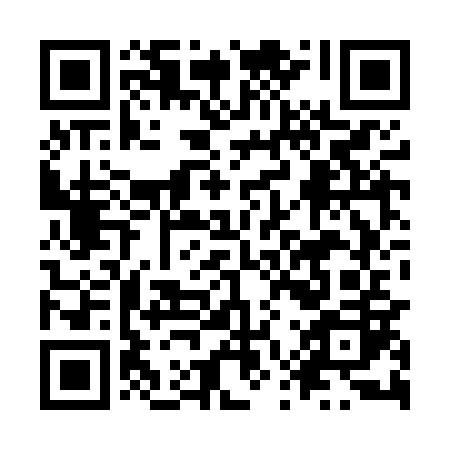 Ramadan times for Krowica Sama, PolandMon 11 Mar 2024 - Wed 10 Apr 2024High Latitude Method: Angle Based RulePrayer Calculation Method: Muslim World LeagueAsar Calculation Method: HanafiPrayer times provided by https://www.salahtimes.comDateDayFajrSuhurSunriseDhuhrAsrIftarMaghribIsha11Mon4:014:015:4911:373:325:265:267:0812Tue3:583:585:4711:373:345:285:287:1013Wed3:563:565:4411:363:355:295:297:1114Thu3:543:545:4211:363:365:315:317:1315Fri3:513:515:4011:363:385:335:337:1516Sat3:493:495:3811:363:395:345:347:1717Sun3:473:475:3611:353:405:365:367:1918Mon3:443:445:3411:353:415:375:377:2019Tue3:423:425:3111:353:435:395:397:2220Wed3:393:395:2911:343:445:415:417:2421Thu3:373:375:2711:343:455:425:427:2622Fri3:343:345:2511:343:465:445:447:2823Sat3:323:325:2311:343:485:455:457:3024Sun3:293:295:2011:333:495:475:477:3125Mon3:273:275:1811:333:505:495:497:3326Tue3:243:245:1611:333:515:505:507:3527Wed3:223:225:1411:323:535:525:527:3728Thu3:193:195:1211:323:545:535:537:3929Fri3:173:175:1011:323:555:555:557:4130Sat3:143:145:0711:313:565:565:567:4331Sun4:114:116:0512:314:576:586:588:451Mon4:094:096:0312:314:587:007:008:472Tue4:064:066:0112:315:007:017:018:493Wed4:034:035:5912:305:017:037:038:514Thu4:014:015:5712:305:027:047:048:535Fri3:583:585:5412:305:037:067:068:556Sat3:553:555:5212:295:047:077:078:577Sun3:523:525:5012:295:057:097:098:598Mon3:503:505:4812:295:067:117:119:029Tue3:473:475:4612:295:077:127:129:0410Wed3:443:445:4412:285:087:147:149:06